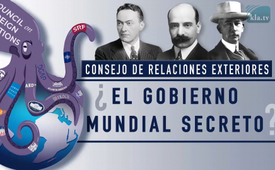 Council on Foreign Relations (Consejo de Relaciones Exteriores) – ¿El Gobierno Mundial secreto?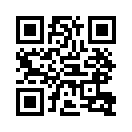 ¿Se pregunta Ud. también por qué casi todos los países del mundo parecen seguir la misma política? Entonces, vale la pena examinar de cerca el Council on Foreign Relations (abreviado: CFR) o Consejo de Relaciones Exteriores, fundado hace 100 años. Sin duda, sólo tuvo éxito porque el CFR tendió sus hilos en secreto, fuera de la vista del público. Por lo tanto, ha llegado el momento de desenmascarar esta época de abuso de poder oculto.En los tiempos actuales, en los que se lleva a cabo una política Corona casi perfectamente sincronizada en todo el mundo, algunos se frotan los ojos con asombro y se preguntan por qué es así. Aunque las medidas se manejen de forma ligeramente diferente a nivel nacional, se adopta el mismo enfoque a nivel mundial sobre cómo combatir el problema de la "pandemia". 

La situación es similar con la política exterior europea, que lleva años siguiendo la política exterior de Estados Unidos, o al menos adoptando sus puntos de vista y su retórica casi 1:1. Ejemplos de ello son las sanciones de la Unión Europea contra Rusia, especialmente desde la crisis de Ucrania en 2014, o las sanciones contra Irán. 
La sincronización de la política y la prensa estadounidense y europea también es sorprendente cuando se trata de vilipendiar a jefes de Estado y gobiernos desagradables, como los de Rusia, Bielorusia, China, Corea del Norte, Irán, Siria o Venezuela. 

¿Es esta creciente unificación de la política mundial una mera coincidencia o forma parte de una agenda global? Quien quiera responder a esta pregunta no puede evitar el Council on Foreign Relations (abreviado: CFR, en Español: Consejo de Relaciones Exteriores). Esta fábrica de reflexión estadounidense –o think tank– celebró estos días su centenario – el 29 de julio de 2021, concretamente – y está considerado como una de las organizaciones privadas más influyentes del mundo. Las fábricas de reflexión son asociaciones que desarrollan ideas y estrategias políticas y las introducen en la política. Aunque el poder del Consejo es indiscutible, probablemente sea absolutamente desconocido para el ciudadano medio. Echemos un vistazo con más detalle en esta organización. 

Tras el discreto nombre de "Council on Foreign Relations" se esconde tanto poder que la revista de noticias DER SPIEGEL escribió ya en 1975 que era la "institución privada más influyente de América y del mundo occidental". 
Según Wikipedia, la labor de esta red fue decisiva para la política exterior y la diplomacia estadounidenses en el siglo XX. 
No es una coincidencia: 
Tras el final de la Segunda Guerra Mundial, fue el Consejo de Relaciones Exteriores el que diseñó el marco de las Naciones Unidas y el Plan Marshall. 
A día de hoy, los miembros del Consejo ocupan puestos clave en el gobierno de los EE.UU. 

Así no es de extrañar que la revista Foreign Affairs, que publica el Consejo, sea considerada la "revista de estrategia de la política exterior americana de EE.UU." y que el diario Washington Post la haya calificado de "biblia del pensamiento de la política exterior". 

Pero, ¿cómo logra una asociación de particulares a tener una influencia tan enorme en la política exterior estadounidense y, por tanto, en la política mundial? 

Para entender el poder y el espíritu que sopla en el Council, retrocedamos en la historia y echemos un vistazo a los orígenes de esta fábrica de reflexión. La red de investigación política suiza Swiss Policy Research describe el momento fundacional de la siguiente manera: 

El origen del Consejo de Relaciones Exteriores está en el llamado "trauma de 1920": 
Tras la Primera Guerra Mundial, los EE.UU. podrían haber asumido por primera vez el papel de líder mundial, pero el Senado decidió no adherirse a la Sociedad de Naciones y la población cansada de la guerra, eligió a Warren Harding, un presidente que prometió una "vuelta a la normalidad" y quiso ocuparse primero de los asuntos y problemas de Estados Unidos y de los estadounidenses. 
Para evitar este revés en el futuro y "despertar a Estados Unidos a sus deberes mundiales", banqueros, empresarios y políticos de orientación internacional fundaron al año siguiente el CFR bipartidista en la metrópoli financiera y comercial de Nueva York.  
A través de la colaboración de destacados académicos y publicistas [...] debían desarrollarse ideas para una política exterior activa y hacerse populares entre el público. 

Esto revela un factor esencial que catapultó al Consejo tan rápidamente al centro del poder: Era, en cierto modo, el hijo de los representantes de las altas finanzas de EE.UU., hombres, en otras palabras, que tenían dinero e influencia política en abundancia. 

Veamos ahora de cerca a tres hombres que pueden ser considerados como figuras formativas del CFR.

Edward Mandell House: House es un buen ejemplo del poder y el espíritu unidos en el CFR. Fue el asesor personal del entonces presidente de EE.UU., Woodrow Wilson, e igualmente importante, la fuerza decisiva detrás del RIIA, del Royal Institute of International Affairs (Esp.: Instituto Real de Asuntos Internacionales). El RIIA, por su parte, fue una organización fundada en 1919 únicamente para construir un imperio mundial angloamericano. Porque según Cecil Rhodes, el precursor de esta idea, los británicos eran la "raza líder del mundo" y cuantos más habitasen, mejor sería para el mundo. 


Walter Lippmann: Lippmann es considerado uno de los escritores políticos más influyentes del siglo XX. Su forma de pensar es característica del CFR. A los 26 años ya reivindicaba la supremacía mundial de Estados Unidos y la influencia de las empresas estadounidenses sobre las internacionales. Su libro "La opinión pública" es ahora una obra estándar y muestra la idea de Lippmann: 
Como la realidad era demasiado compleja y las amplias masas no podían ni querían determinar el "interés general", un "grupo especializado de la gente" debía asesorar a los responsables políticos. Estos, a su vez, deben dominar el "arte de la persuasión" -llamémosle "técnicas de manipulación"– para que las decisiones tomadas parezcan correctas a la gente. 
De este modo, había que producir una "opinión pública" unificada, necesaria para la cohesión de la sociedad. 
Con esta teoría elitista, Lippmann cuestionó radicalmente la esencia de la democracia, es decir, el derecho de todos los ciudadanos a opinar. Además, Lippmann era miembro de la Sociedad Fabiana, una organización socialista que defendía la eugenesia, es decir, la selección de los "genes buenos" de la humanidad.

Paul Warburg: El descendiente de la dinastía bancaria del mismo nombre ya era un hombre poderoso y solicitado antes de la fundación del CFR. Fue él quien inició la fundación de un banco central estadounidense en 1903. Con la puesta en práctica de su idea, surgió el Banco de la Reserva Federal, un banco central propiedad de bancos privados que presta dinero al Estado estadounidense. Una organización prepotente, pues, que, según los críticos, siempre ha tenido un fuerte control sobre la política estadounidense porque el gobierno de Estados Unidos depende de la FED, como también se le llama, como deudor.

Del hijo de Warburg y miembro del CFR, James Warburg, tiene la siguiente cita reveladora:
"Tendremos un gobierno mundial, lo queramos o no. La única cuestión es si el gobierno mundial se logrará por conquista o por el consentimiento del pueblo".

El éxito de estos señores no se hizo esperar mucho tiempo. Ya durante la Segunda Guerra Mundial, unos 20 años después de su fundación, la influencia de estos "destacados académicos y publicistas" en el gobierno estadounidense había llegado a ser tan grande que determinaban esencialmente la política exterior de Estados Unidos: La estrategia de guerra de Estados Unidos, los principios del orden de posguerra y, por tanto, también los principios de la ONU, el Banco Mundial y el Fondo Monetario Internacional eran obra del Consejo. Sin embargo, la adopción de la política exterior de EE.UU. no fue satisfactoria, sobre todo cuando la esfera de influencia de Estados Unidos se había ampliado a Europa y Asia Oriental con la victoria de los aliados en la Segunda Guerra Mundial. Teniendo en cuenta el objetivo del gobierno mundial, se establecieron redes de élite en todo el mundo para crear élites regionales leales a la línea. Para ampliar y controlar su influencia a nivel global, el CFR utiliza, entre otras, las siguientes tres esferas de poder:


El congreso de Bílderberg
Según Swiss Policy Research, Charles D. Jackson, miembro del CFR, fundó el Congreso de Bílderberg en 1954, que tiene lugar anualmente desde entonces. Sirve para asociar a las élites americanas y europeas. Probablemente, sea más preciso hablar de una sincronización. Aquí se encuentran personalidades de alto rango del mundo de los negocios, la política, el ejércitos, los medios de comunicación, las universidades, los altos aristócratos y los servicios secretos para debatir sobre la actualidad política, económica y social. 
Lo que resulta sospechoso de este encuentro de los poderosos es que se aplica a la misma la llamada Regla de la Chatham House.(Esp.: Casa de Chatham) Esta norma establece que sólo se puede hablar de los contenidos del congreso si no se discute la identidad y afiliación de los demás participantes. Pero, no suele llegar a tal punto. 
Hasta el día de hoy, el público nunca ha sabido lo que realmente se decidió en los congresos o lo que pusieron en práctica sus miembros. 
Los principales medios de comunicación, cuyos representantes asisten a los congresos cada año, también se ciñen a la regla. 
La mayoría de las veces se limitan a informar sobre un "encuentro de los poderosos" y a llamar a los críticos y escépticos, teóricos de conspiración. A medida que los medios de comunicación alternativos daban a conocer estos congresos, los Bílderberguers hicieron ciertas "admisiones": 
• En 2010, el congreso de Bílderberg se puso en línea con un sitio web. Después, la lista de participantes se publicó allí cada vez, pero inicialmente sólo después del congreso. 
• Los temas que supuestamente se debatieron también se añadieron posteriormente. 
• Mientras tanto, incluso se anuncia con antelación una lista de participantes y temas.

A través de estas aparentes "admisiones", los verdaderos motivos de los Congresos podrían y pueden mantenerse en secreto. Qué influencia global debe tener el congreso no sólo es obvío de las listas de participantes, sino también del hecho de que parece ser un verdadero trampolín para la carrera de los políticos europeos en la escena mundial. 
Angela Merkel (cancillera alemana), Emmanuel Macron (presidente de Francia) y Ursula von der Leyen (presidenta de la Comisión Europea) tomaron posesión de sus respectivos cargos tras asistir a un congreso de Bílderberg, para citar algunos ejemplos solamente. 
Al final de esta documentación se muestra una lista más completa.


Comisión Trilateral 
Mientras que los Congresos Bílderberg reunieron a las élites europeas y estadounidenses a partir de 1954, la Comisión Trilateral se fundó adicionalmente en 1972. Sirve para el mismo objetivo, sin embargo, el concepto de nivelizar a las élites regionales se ha extendido ahora a la región asiática. 
Por supuesto, no es así como se comunica. En su página web se dice que se necesita una "forma de liderazgo más común" para que el sistema internacional pueda afrontar con éxito los grandes retos de los próximos años. 
Así, se encuentran anualmente unos 400 miembros muy influyentes de las áreas económicas de América, Europa y Asia-Pacífico. 

Entre ellos se hallan personalidades importantes como el francés Jean-Claude Trichet, ex jefe del Banco Central Europeo, o los estadounidenses Henry Kissinger, ex ministro de exteriores de EE.UU. y presunto criminal de guerra, Larry Fink, consejero delegado del gigante financiero BlackRock, y su compatriota Marne Levine, ex alta directiva de Instagram. 

Meghan O'Sullivan, presidenta del Grupo de América del Norte de los Trilaterales, describió así el enfoque de la Comisión en 2019:

"Tenemos que avanzar independientemente de que consigamos que nuestros gobiernos acepten nuestras prescripciones y recomendaciones o no". David Rockefeller, uno de los padres mentales de la Comisión Trilateral y durante mucho tiempo director del CFR, fue aún más directo al describir las reclamaciones de poder de estos círculos de élite. En su libro "Memorias" escribió: "Algunos [extremistas ideológicos] incluso creen que formamos parte de una cábala secreta que trabaja en contra de los intereses de Estados Unidos. 
Nos acusan a mi familia y a mí de ser ´internacionalistas` y de conspirar con otra gente de todo el mundo para construir una estructura política y económica global más unida – un mundo, si se quiere". Si esa es la acusación, me declaro culpable y estoy orgulloso de ello".


Administración de los EE.UU. 
En ningún lugar se puede observar mejor el poder y la influencia que en el ejemplo de los gobiernos de Estados Unidos. John J. McCloy, antiguo presidente del CFR y asesor de varios presidentes de EE.UU., lo expresó una vez así: "Cuando necesitábamos un hombre en Washington, simplemente hojeábamos la lista de miembros del Council y hacíamos una llamada telefónica a Nueva York". De las filas del CFR han salido ocho presidentes y vicepresidentes de Estados Unidos, 17 Ministros de asuntos exteriores, 20 secretarios de Defensa, 18 Secretarios de Finanzas y 15 directores de la CIA. 
La historia moderna de EE.UU., muy cargada de guerras y crímenes de guerra, también está estrechamente relacionada con el ”Consejo de Relaciones Exteriores“. Pero, no sólo influye en el gobierno de Estados Unidos; los medios de comunicación estadounidenses también se han convertido en su altavoz, por así decirlo, a través de la pertenencia al CFR de muchos de sus editores y periodistas alfa. Desde esta perspectiva, de repente parece lógico por qué se atacó tan histéricamente al entonces presidente de Estados Unidos, Donald Trump, que había declarado la guerra al "establishment" cuando asumió el cargo. 
Trump –a saber– no es miembro del CFR, y sus políticas a menudo iban en contra de los intereses globalistas del Concilio. 
Ahora es igual de obvio que desde la elección del nuevo presidente, la calma ha vuelto a la prensa: Muchos de los miembros del gabinete de Joe Biden son miembros del CFR. 
En la actualidad, los Estados Unidos son exactamente lo que Isaiah Bowman, uno de los padres fundadores del CFR, tenía en mente: una potencia mundial que se entiende a sí misma como mantenedora de la seguridad mundial, que conserva el poder sobre los territorios más débiles y que, al mismo tiempo, renuncia a las "formas convencionales de imperialismo", por ejemplo, la supresión guerrera abierta de los rivales.

Sólo estos tres factores de poder y sus efectos –el gobierno de Estados Unidos, el Congreso Bílderberg y la Comisión Trilateral– sugieren que el Consejo de Relaciones Exteriores es, en efecto, una organización con reivindicaciones de dominio mundial. 
Pero, el CFR utiliza otras redes de relaciones e información para establecer sus reivindicaciones e intereses. 
Son tan extensas que la red de investigación Swiss Policy Research habla de una "matriz de propaganda". 

Redes transatlánticas
El politólogo Hermann Ploppa llamó en su día al Consejo de Relaciones Exteriores la "madre de todas las redes transatlánticas". Estas redes consolidan el espíritu del Consejo, sobre todo en Alemania. Por ejemplo, a través de la Atlantik-Brücke e.V.*: En esta asociación, fundada por el entonces presidente del CFR, John McCloy, y el miembro del CFR, Eric Warburg, se introduce a los jóvenes líderes, políticos y medios de comunicación en la forma de pensar transatlántica. Otro ejemplo es la Sociedad Alemana para Política Exterior, cuyo nombre en inglés es German Council on Foreign Relations. Al igual que su organización matriz, este grupo de reflexión procesa asesoramiento político Think Tank. (*asociación registrada, ”Puente de Atlántico“)

Medios de comunicación
Además de la gran influencia del CFR en los medios de comunicación EE.UU., sus conexiones se extienden a las principales agencias de noticias del mundo. El redactor en jefe de Thomson Reuters de muchos años, David Schlesinger, es miembro del CFR, al igual que Isaac Lee, del consejo administrativo de la mayor agencia del mundo, Associated Press. En nuestras latitudes, las filiales transatlánticas se encargan de que los informes cumplan con el CFR. Los miembros y simpatizantes de la Atlantik-Brücke (en Esp.: Puente de Atlántico) se encuentran en todo el panorama mediático alemán, desde la emisora ARD hasta el periódico Frankfurter Allgemeine Zeitung, desde Die Zeit y Süddeutsche Zeitung hasta la emisora ZDF. 

Los profesionales de los medios de comunicación también son invitados frecuentes al Congreso de Bílderberg, como el ex- redactor jefe del NZZ, Markus Spillmann, el editor de Tamedia, Pietro Supino, o el director del grupo editorial Axel Springer SE, Mathias Döpfner. Por último, pero no menos importante, los propios miembros del CFR aparecen a veces en los informes de los medios de comunicación públicos locales, como "expertos" y, por supuesto, sin hacer referencia a los objetivos y la forma de pensar del CFR. Como resultado de esta información transatlántica, muchos ciudadanos de a pie ven el mundo a través de las gafas de la élite del poder sin darse cuenta.

Organizaciones humanitarias
Incluso las organizaciones humanitarias están a veces muy influenciadas por el CFR. 
Las organizaciones de derechos humanos, Human Rights Watch y Amnistía Internacional fueron o son dirigidas por miembros del CFR. De forma similar, la National Endowment for Democracy (NED) o ”Fundación Nacional para la Democracia“ de EE.UU., USAID, la Agencia de los Estados Unidos para el Desarrollo Internacional, y otras organizaciones relevantes. 

Esto es muy significativo porque tales organizaciones piden o justifican repetidamente las operaciones militares de Estados Unidos o de la OTAN, como en el caso de la Segunda Guerra del Golfo con la ayuda de la mentira incubadora, en el caso de la guerra de Afganistán y también en Libia.

Militar
Al respecto, Swiss Policy Research escribe: "El CFR ha mantenido su propio programa de formación de oficiales desde hace décadas, de modo que se estima que alrededor del 75% de todos los oficiales militares de rango superior de EE.UU. han sido formados por el CFR –  incluyendo a casi todos los jefes de Estado Mayor, comandantes supremos de la OTAN y comandantes de área desde la Segunda Guerra Mundial. [...] De este modo, el Consejo se ha formado una fuerza armada imperial, ideológicamente entrenada, de un tipo que se conoce casi exclusivamente en los regímenes totalitarios".

Economía
Los que piensan que el Council sea sólo políticamente activo están muy equivocados. Según su propia información, retozan en su "programa corporativo (Corporate Program)", que existe desde 1953, más de 120 empresas de los sectores financiero, sanitario, alimentario e industrial, como Toyota Motor Corporation, el proveedor de servicios financieros American Express, el grupo industrial BASF, el fabricante de bebidas y ”alimentos“ PepsiCo o el gigante farmacéutico Johnson & Johnson. Incluso los gigantes de tecnología, Facebook y Google, participan en la acción.


Aunque el CFR tiene "sólo" un poco más de 5000 miembros, es casi imposible revelar sus conexiones por completo. 
Cabe señalar que sus miembros se encuentran en otras organizaciones con influencia mundial como la CIA o la Reserva Federal o el Banco Mundial. 
Importantes comisiones de investigación como la Comisión Warren, que debería haber descubierto el asesinato de John F. Kennedy, y la Comisión de 9/11 también estaban infiltradas por ellas. Los resultados de estas investigaciones son muy dudosos, pero a día de hoy, conforman la imagen de borrón y cuenta nueva por parte del gobierno estadounidense en relación con estos susesos. 
En resumen, de acuerdo con el término "ubique (o doquier)" que figuran en el logotipo de la revista Foreign Affairs del CFR, esta red está en todas partes.

Es cuestionable que una asociación de este tipo, en la que el término "gobierno mundial" está muy cerca, funcione realmente o quiera trabajar por el bien de todos los pueblos. Como muestra la historia, siempre se trata del aumento del poder y la riqueza, acompañado de guerras, el desmantelamiento de la soberanía nacional y la potenciación de las corporaciones internacionales.

Es notable cómo una asociación comparativamente pequeña ha logrado acumular tal poder en 100 años. Sin duda, esto sólo ha sido posible porque el CFR ha movido sus hilos en secreto, a puerta cerrada. 
Por lo tanto, ha llegado el tiempo de desenmascarar esta época de abuso de poder oculto. Ayude Ud. también a poner fin a esta campaña de gobierno mundial, difundiendo estos hechos a su alrededor e informando a los políticos sobre ello que los haya elegido. 


Lista incompleta de políticos que entraron en el escenario de la política mundial tras asistir a un Congreso de Bílderberg:

Cancilleres alemanes:
- Helmut Schmidt: Asistencia al Congreso de 1973 – Canciller Federal a partir de 1974.
- Helmut Kohl: participación en el Congreso de 1980 y 1982 – Canciller Federal desde 1982
- Angela Merkel: participación en el Congreso de 2005 – Cancillera Federal a partir de 2005

Jefes de Gobierno internacionales:
- Margaret Thatcher: participación en el Congreso de 1977 – Primera Ministra británica a partir de 1979
- Tony Blair: participación en el Congreso de 1993 – Primer Ministro británico desde 1997
- Bill Clinton: participación en el Congreso de 1991 – Presidente de los EE.UU. desde 1993
- Alfred Gusenbauer: Participación en el Congreso de 2006 – Canciller de Austria a partir de 2007
- Emmanuel Macron: participación en el Congreso de 2014 – Presidente de Francia a partir de 2017

Otros políticos:
- Romano Prodi: Participación en el congreso de 1999 – Presidente de la Comisión de la UE desde septiembre de 1999
- Volker Rühe: participación en el Congreso de 1991 y 1992 – Ministro de Defensa alemán a partir de 1992
- Wolfgang Schäuble: participación en el congreso de 2003 – Ministro del Interior alemán a partir de 2005
- Guido Westerwelle: participación en el congreso de 2007 – Ministro de Asuntos Exteriores de Alemania a partir de 2009
- Christian Lindner: participación en el congreso 2013 – Presidente del FDP desde diciembre de 2013
- Jens Spahn: participación en el congreso de 2017 – Ministro de Salud alemán a partir de 2018
- Colin Powell: participación en el Congreso de 1997 – Secretario de Estado de EE.UU. a partir de 2001
- Timothy Geithner: Participación en el Congreso de 2008 – Secretario del Tesoro de EE.UU. a partir de 2009

Además:
- George Robertson: participación en el Congreso de 1998 Secretario General de la OTAN de 1999
- Mario Draghi: Participación en el Congreso 2009 – Presidente del Banco Central Europeo 2011
- Ursula von der Leyen: Participación en el congreso 2019 – Presidenta de la Comisión Europea desde 2019de jb.Fuentes:Padres Fundadores del CFR:

Casa de Edward Mandell:
ExpressZeitung, edición 22/2018, p.15y ss

Walter Lippmann:
https://de.wikipedia.org/wiki/Walter_Lippmann
https://de.wikipedia.org/wiki/Die_%C3%B6ffentliche_Meinung

Paul Warburg:
https://de.wikipedia.org/wiki/Paul_Moritz_Warburg
https://en.wikipedia.org/wiki/James_Warburg
www.neopresse.com/finanzsystem/wem-gehoert-eigentlich-die-amerikanische-zentralbank-fed/

Zitat James Warburg:
Senate Report (Senate Foreign Relations Committee), Revision of the United Nations Charter: Hearings Before a Subcommittee of the Committee on Foreign Relations, Eighty-First Congress, 1950, S.494

CFR:
https://swprs.org/die-propaganda-matrix/
https://swprs.org/das-american-empire-und-seine-medien/
https://de.wikipedia.org/wiki/Council_on_Foreign_Relations

Congreso de Bílderberg:
https://de.wikipedia.org/wiki/Bilderberg-

Congreso

Reglas de la Chatham House:
www.chathamhouse.org/about-us/chatham-house-rule

Congreso de Bílderberg como trampolín de carrera: www.kla.tv/14572

Comisión Trilateral:
https://de.wikipedia.org/wiki/
Comisión Trilateral
https://trilateral.org/page/3/about-trilateral
https://trilateral.org/download/files/TC%20MEMBERSHIP%20LIST%20(MASTER%209%20JUNE%202021).pdf
www.journal21.ch/mutmasslicher-kriegsverbrecher-kissinger

Meghan O’Sullivan sobre la Comisión Trilateral, 2019:
www.youtube.com/watch?v=JbEPcMR8xYs

Cita de David Rockefeller:
https://archive.org/details/DavidRockefellerMemoirs2003RandomHouse/page/n482/mode/2up

Especificación de Isaiah Bowman por la política del CFR:
https://swprs.files.wordpress.com/2017/09/CFR_imperial_brain_trust.pdf( S.169ff)

CFR-Mitgliedschaft der Kabinettsmitglieder Joe Biden‘s:
https://swprs.org/joe-biden-return-of-the-cfr/

DGAP/German Council on Foreign Relations:
https://dgap.org/de

Agencias de noticias:
www.sfcg.org/wp-content/uploads/bios/isaac-lee.html
www.ap.org/about/our-people/leadership-team
https://en.wikipedia.org/wiki/David_Schlesinger





Medios de comunicación:
https://swprs.org/netzwerk-medien-deutschland/
https://swprs.org/wp-content/uploads/2017/08/CFR-media-network-hdv-spr.png
https://swprs.org/die-konferenz/


Expertos del CFR en contribuciones de medios de comunicación del servicio público:
www.tagesschau.de/ausland/amerika/un-nahost-waffenstillstand-101.html
www.srf.ch/news/international/kampf-gegen-diktatoren-bidens-aussenpolitische-strategie-verkennt-die-realitaet

Miembros del CFR de ONG, militares, economía y otros sectores:
https://swprs.files.wordpress.com/2017/08/CFR-imperial-council-hdm-spr.png
www.CFR.org/membership/roster
www.CFR.org/membership/corporate-membersEsto también podría interesarle:#Bílderberger - www.kla.tv/#Bílderberger

#ONM - www.kla.tv/ONMwww.kla.tv/8061 (Angel de la Muerte de la democracia)Kla.TV – Las otras noticias ... libre – independiente – no censurada ...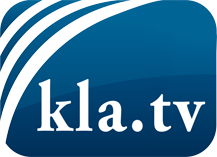 lo que los medios de comunicación no deberían omitir ...poco escuchado – del pueblo para el pueblo ...cada viernes emisiones a las 19:45 horas en www.kla.tv/es¡Vale la pena seguir adelante!Para obtener una suscripción gratuita con noticias mensuales
por correo electrónico, suscríbase a: www.kla.tv/abo-esAviso de seguridad:Lamentablemente, las voces discrepantes siguen siendo censuradas y reprimidas. Mientras no informemos según los intereses e ideologías de la prensa del sistema, debemos esperar siempre que se busquen pretextos para bloquear o perjudicar a Kla.TV.Por lo tanto, ¡conéctese hoy con independencia de Internet!
Haga clic aquí: www.kla.tv/vernetzung&lang=esLicencia:    Licencia Creative Commons con atribución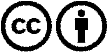 ¡Se desea la distribución y reprocesamiento con atribución! Sin embargo, el material no puede presentarse fuera de contexto.
Con las instituciones financiadas con dinero público está prohibido el uso sin consulta.Las infracciones pueden ser perseguidas.